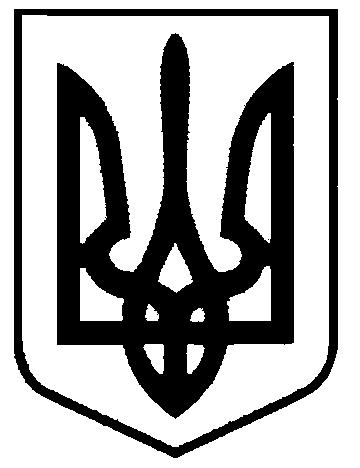 СВАТІВСЬКА МІСЬКА РАДАВИКОНАВЧИЙ КОМІТЕТРІШЕННЯвід  ___________   2018 р.                 	м. Сватове                                   № ___   Про скасування дозволів на розміщення зовнішньої реклами на території м. Сватове»В зв’язку з невиконанням ТОВ «АТБ-Маркет» умов договору на право тимчасового користування місцями для розміщення зовнішньої реклами від 03.03.2014 року, недотриманням Правил розміщення зовнішньої реклами на території Сватівської міської ради, в зв’язку з не оплатою місця  розміщення засобів зовнішньої реклами з жовтня 2014 року  в результаті чого утворилася заборгованість у сумі 12794,96 грн., та в зв’язку з неналежним утриманням конструкцій зовнішньої реклами, керуючись, ст. 30 Закону України «про місцеве самоврядування в УкраїніВиконавчий комітет Сватівської міської радиВИРІШИВ:Скасувати  Дозвіл на розміщення зовнішньої реклами від 03.03.2014 рокунаданий ТОВ «АТБ-Маркет» на розміщення засобу зовнішньої реклами по вул. Сосюри м. Сватове.Скасувати  Дозвіл на розміщення зовнішньої реклами від 03.03.2014 рокунаданий ТОВ «АТБ-Маркет» на розміщення засобу зовнішньої реклами по пл. Привокзальна  м. Сватове.Скасувати  Дозвіл на розміщення зовнішньої реклами від 03.03.2014 рокунаданий ТОВ «АТБ-Маркет» на розміщення засобу зовнішньої реклами по вул. Ветеринарна м. Сватове.Скасувати  Дозвіл на розміщення зовнішньої реклами від 03.03.2014 рокунаданий ТОВ «АТБ-Маркет» на розміщення засобу зовнішньої реклами по вул. Весела м. Сватове. Контроль за виконанням даного рішення покласти на заступника міського голови  Євтушенко О.І.Сватівський міський голова                                                                 Є.В. Рибалко